Bestyrelsen for lærerpensionisterne (Fraktion 4) i Gentofte kommune har til formål at forbedre pensionisternes forhold- at fremføre gruppens synspunkter og ønsker over for den siddende bestyrelse i GKL- at holde medlemmerne orienterede om pensionsforhold, specielt ændringer af disse og referere fra fraktion 4- at arrangere sammenkomster for medlemmerne, hvor kolleger under hyggelige former mødes med tidligere kolleger.Hvad får du som pensionist for dit kontingent til Danmarks lærerforening-mulighed for at deltage gratis i seniorkurserne (med ægtefælle) der afholdes på foreningens kursusejendomme.-mulighed for at deltage i Nordisk Pensionisttræf med tilskud fra DLF på 1400 kr.-mulighed for at leje 6 af foreningens 6 sommerhuse-mulighed for ferieophold på foreningens kursusejendomme til nedsat pris.-mulighed for at optage lån i Tjenestemændenes Låneforening -ret til at fastholde medlemskab af Gruppeliv indtil folkepensionsalderen.-medlemsbladet Folkeskolen.-kontingentfrihed fra 75 år.og at komme på pensionistferiekoloni på vore lejrskoler 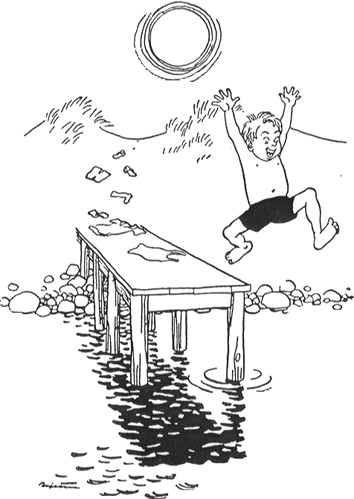 Et fantastisk tilbud:Vi i fraktion 4 har en enestående mulighed for et dejligt ophold på en af vores skønne kolonier i selskab med tidligere kolleger.For kun 1300 kr. for kost og logi kan vi tilbringe en uge på Solgården, Vesterhavsgården eller Broager.Vi hygger os sammen i dejlige omgivelser, lægger selv vores program for dagene og nyder gode måltider sammen med hyggelige mennesker i et aldeles uformelt samvær.På hjemmesiden www.gentoftekolonierne.dk kan I finde alle oplysninger om kolonierne, deres beliggenhed og seværdigheder i områderne.GKL´s  FeriekolonierForretningsfører: Kenneth KniggeTlf:	44 48 62 91Mobil:	40 28 17 60Broager:Gåsebjergvej 12 A6310 BroagerTlf:	74 44 16 32Solgården:Turistvej 313730 SnogebækTlf:	56 48 80 66Vesterhavsgården:Nørlev Strandvej 4609800 HjørringTlf:	98 96 71 17Hjemmesider:www.gkl-feriekolonier.dkwww.gklpensionistnyt.dkwww.kreds19.dk